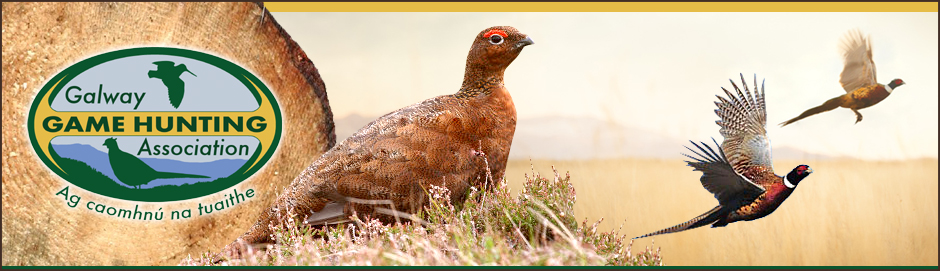 NARGC/GGHA Mink Bounty Scheme Signed__________________________________		Date_______________This form must be given to the GGHA Vermin Counter with mink tails.  All parts of the form must be completed, and the information should match the number of tails submitted.All tails are to be retained by GGHA Vermin Counters and complete with this form, given to: Vermin control officer. Club Name:Club Name:OfficerContact DetailsName:OfficerContact DetailsE-mail:OfficerContact DetailsPhone:Number of TailsDate of CaptureMethod of CaptureSex: M or FOverall Length (cm)Location of Capture (Townland, River, etc.)Method of Dispatch = shot 